					²²²²²²²²²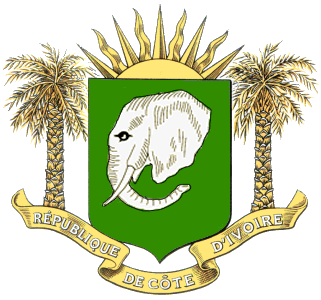 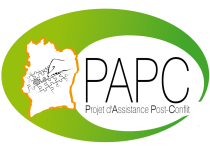 PLAN DE PASSATION DES MARCHES FINANCEMENT ADDITIONNEL PRENANT EN COMPTE LE BUDGET DE PROROGATION GENERALITES1. 	INFORMATION SUR LE PROJETPays :  					Côte d’IvoireEmprunteur : 				République de Côte d’IvoireNom du Projet : 				Projet d’Assistance Post – Conflit (PAPC)Numéro du Crédit : 			CREDIT IDA 5361-CI Unité de Gestion du Projet : 		Unité de Coordination du PAPC (UC – PAPC)						Cabinet du Premier Ministre2.	Date d'approbation du plan de passation de marché consolidé : 		Plan original : Version 0 en date du 05 Novembre 2013 (Pré-Négociations)                                                Version 1 en date du 10 février 2014                                                 Version 2 en date du 16 Avril 2014                                                 Version 3 en date du 17 Juillet 2014                                                 Version 4 en date du 30 Octobre 2014                                                 Version 5 en date du 19 Janvier 2015                                                 Version 6 en date du 08 Avril 2015                                                 Version 7 en date du 29 Juin 2015                                                 Version 8 en date du 22  Octobre 2015 3.	Date de Publication de l'Avis Général de Passation de Marchés : NA	 4.	Période couverte par le Plan de passation de marchés : 	OCTOBRE 2015 A JUIN 2016   5.	Autres informations : Le présent Plan de Passation des Marchés Simplifié prend en compte toutes les activités liées à la prorogation de la date de clôture du financement additionnel. Autres dispositions applicables : tout le personnel payé par les fonds du projet, qu’il  soit directement embauché par le PAPC ou par une des structures d'appui, ne peut pas avoir un statut de fonctionnaire ; les salaires payés avec les fonds du projet pour le personnel embauché par les structures d'appui dans le cadre d'une convention avec le PAPC ne peuvent pas dépasser les niveaux des salaires du personnel du PAPC.II.	 FOURNITURES, TRAVAUX ET SERVICES ASSIMILES1.	Seuils d'examen préalable : marchés qui seront soumis à l'examen préalable de la banque conformément aux dispositions de l'Annexe 1 des Directives de passation de marchés :  2.	Pré qualification : Les soumissionnaires pour ……NA……  devraient être pré-qualifiés suivant les dispositions des paragraphes 2.9 et 2.10 des Directives.3.	Procédures applicables au Projet d’Assistance Post Conflit (PAPC) : Manuel des procédures administratives, financières et Comptables – 13 Janvier 20094.	Référence  au  Manuel opérationnel/de passation de marchés : Les dispositions du  Manuel  d’Exécution du Projet sont d’application, notamment celles les directives de passation de marchés communautaires.5.	Autres arrangements spécifiques pour la passation de marchés : Cas des entreprises chantiers écoles :6.	Marchés et Planning et Méthode de Passation :FOURNITURES 6.1 .1	 Composante 2 : Appui au   Processus d’identificationSERVICES ASSIMILES6.1 .2	 Composante 2 : III. SÉLECTION DE CONSULTANTS1.	Seuil d'examen préalable : Contrats qui seront soumis à l'examen préalable de la banque conformément aux dispositions de l'Annexe 1 des Directives de Sélection et Emploi de Consultants :2. 	Liste restreinte composée entièrement de Consultants Nationaux : La liste restreinte de Consultants pour les services, d'un coût estimatif inférieur à 200,000 $ US ou équivalent par contrat, peut être entièrement composée de Consultants nationaux conformément aux dispositions du paragraphe 2.7 des Directives de Sélection et Emploi de Consultants.3.	Autres arrangements spécifiques pour la sélection :    NA4.	Contrats de Consultants avec Méthode de Sélection et Planning4.1.1 : Contrats de consultants au titre de la composante 2 4.1.2 : Contrats de consultants au titre de la composante 34.1.3 : Contrats de consultants au titre de la composante 4 : Gestion du projetAbréviation utilisée dans le présent document :            AOI     : Appel d’Offre InternationalAON   : Appel d’Offre NationalCF    :     Consultation de FournisseursSMC   : Sélection au Moindre CoûtED    :   Sélection par Entente DirecteQC    : Qualification du ConsultantSFQC : Sélection Fondée sur la Qualité et le CoûtC I    : sélection de consultant individuelNA   : Non ApplicablePDI : Personnes Déplacés InternesAMI : Avis de manifestations d’intérêtsNature des dépensesMéthode de passation de marchésValeur seuil du marché $EUContrats soumis à examen préalable de l’IDA1. Travaux AOI ≥ 10.000.000 Tous1. TravauxAON <  10.000.000 2 premiers marchés du projet 1. TravauxDemande de cotation – au moins 3 offres< 200.0001. TravauxEntente DirectePas de seuilTous2. Fournitures et services assimilésAOI≥ 1 000.000Tous2. Fournitures et services assimilésAON< 1000.0002. Fournitures et services assimilésConsultation de Fournisseurs à l’échelle Nationale - Au moins 3 offres< 100.0002. Fournitures et services assimilésConsultation de Fournisseurs à l’échelle Nationale - Au moins 3 offres pour les véhicules et le carburant< 500.0002. Fournitures et services assimilésEntente directePas de seuilTous1122334445566777888999Ref. No.Ref. No.Contrat(Description)Contrat(Description)Méthode de passationde marchésMéthode de passationde marchésPré-qualification (oui/non)Pré-qualification (oui/non)Pré-qualification (oui/non)Préférence nationale(oui/non)Préférence nationale(oui/non)Examen préalable   Banque(a priori / a posteriori)Examen préalable   Banque(a priori / a posteriori)Date préparation soumission du DAODate préparation soumission du DAODate préparation soumission du DAODate prévue pour l’ouverture des offresDate prévue pour l’ouverture des offresDate prévue pour l’ouverture des offresCommentairesCommentairesCommentairesFOURNITURES DE LA COMPOSANTE 2 SOUS GESTION UC - PAPCFOURNITURES DE LA COMPOSANTE 2 SOUS GESTION UC - PAPCFOURNITURES DE LA COMPOSANTE 2 SOUS GESTION UC - PAPCFOURNITURES DE LA COMPOSANTE 2 SOUS GESTION UC - PAPCFOURNITURES DE LA COMPOSANTE 2 SOUS GESTION UC - PAPCFOURNITURES DE LA COMPOSANTE 2 SOUS GESTION UC - PAPCFOURNITURES DE LA COMPOSANTE 2 SOUS GESTION UC - PAPCFOURNITURES DE LA COMPOSANTE 2 SOUS GESTION UC - PAPCFOURNITURES DE LA COMPOSANTE 2 SOUS GESTION UC - PAPCFOURNITURES DE LA COMPOSANTE 2 SOUS GESTION UC - PAPCFOURNITURES DE LA COMPOSANTE 2 SOUS GESTION UC - PAPCFOURNITURES DE LA COMPOSANTE 2 SOUS GESTION UC - PAPCFOURNITURES DE LA COMPOSANTE 2 SOUS GESTION UC - PAPCFOURNITURES DE LA COMPOSANTE 2 SOUS GESTION UC - PAPCFOURNITURES DE LA COMPOSANTE 2 SOUS GESTION UC - PAPCFOURNITURES DE LA COMPOSANTE 2 SOUS GESTION UC - PAPCFOURNITURES DE LA COMPOSANTE 2 SOUS GESTION UC - PAPCFOURNITURES DE LA COMPOSANTE 2 SOUS GESTION UC - PAPCFOURNITURES DE LA COMPOSANTE 2 SOUS GESTION UC - PAPCFOURNITURES DE LA COMPOSANTE 2 SOUS GESTION UC - PAPCFOURNITURES DE LA COMPOSANTE 2 SOUS GESTION UC - PAPCSous composante 1 : Réhabilitation/Construction des bureaux d’Etat civilSous composante 1 : Réhabilitation/Construction des bureaux d’Etat civilSous composante 1 : Réhabilitation/Construction des bureaux d’Etat civilSous composante 1 : Réhabilitation/Construction des bureaux d’Etat civilSous composante 1 : Réhabilitation/Construction des bureaux d’Etat civilSous composante 1 : Réhabilitation/Construction des bureaux d’Etat civilSous composante 1 : Réhabilitation/Construction des bureaux d’Etat civilSous composante 1 : Réhabilitation/Construction des bureaux d’Etat civilSous composante 1 : Réhabilitation/Construction des bureaux d’Etat civilSous composante 1 : Réhabilitation/Construction des bureaux d’Etat civilSous composante 1 : Réhabilitation/Construction des bureaux d’Etat civilSous composante 1 : Réhabilitation/Construction des bureaux d’Etat civilSous composante 1 : Réhabilitation/Construction des bureaux d’Etat civilSous composante 1 : Réhabilitation/Construction des bureaux d’Etat civilSous composante 1 : Réhabilitation/Construction des bureaux d’Etat civilSous composante 1 : Réhabilitation/Construction des bureaux d’Etat civilSous composante 1 : Réhabilitation/Construction des bureaux d’Etat civilSous composante 1 : Réhabilitation/Construction des bureaux d’Etat civilSous composante 1 : Réhabilitation/Construction des bureaux d’Etat civilSous composante 1 : Réhabilitation/Construction des bureaux d’Etat civilSous composante 1 : Réhabilitation/Construction des bureaux d’Etat civilSous composante 3 : APPUI INSTITUTIONNEL ET RENFORCEMENT DE CAPACITES DES ACTEURSSous composante 3 : APPUI INSTITUTIONNEL ET RENFORCEMENT DE CAPACITES DES ACTEURSSous composante 3 : APPUI INSTITUTIONNEL ET RENFORCEMENT DE CAPACITES DES ACTEURSSous composante 3 : APPUI INSTITUTIONNEL ET RENFORCEMENT DE CAPACITES DES ACTEURSSous composante 3 : APPUI INSTITUTIONNEL ET RENFORCEMENT DE CAPACITES DES ACTEURSSous composante 3 : APPUI INSTITUTIONNEL ET RENFORCEMENT DE CAPACITES DES ACTEURSSous composante 3 : APPUI INSTITUTIONNEL ET RENFORCEMENT DE CAPACITES DES ACTEURSSous composante 3 : APPUI INSTITUTIONNEL ET RENFORCEMENT DE CAPACITES DES ACTEURSSous composante 3 : APPUI INSTITUTIONNEL ET RENFORCEMENT DE CAPACITES DES ACTEURSSous composante 3 : APPUI INSTITUTIONNEL ET RENFORCEMENT DE CAPACITES DES ACTEURSSous composante 3 : APPUI INSTITUTIONNEL ET RENFORCEMENT DE CAPACITES DES ACTEURSSous composante 3 : APPUI INSTITUTIONNEL ET RENFORCEMENT DE CAPACITES DES ACTEURSSous composante 3 : APPUI INSTITUTIONNEL ET RENFORCEMENT DE CAPACITES DES ACTEURSSous composante 3 : APPUI INSTITUTIONNEL ET RENFORCEMENT DE CAPACITES DES ACTEURSSous composante 3 : APPUI INSTITUTIONNEL ET RENFORCEMENT DE CAPACITES DES ACTEURSSous composante 3 : APPUI INSTITUTIONNEL ET RENFORCEMENT DE CAPACITES DES ACTEURSSous composante 3 : APPUI INSTITUTIONNEL ET RENFORCEMENT DE CAPACITES DES ACTEURSSous composante 3 : APPUI INSTITUTIONNEL ET RENFORCEMENT DE CAPACITES DES ACTEURSSous composante 3 : APPUI INSTITUTIONNEL ET RENFORCEMENT DE CAPACITES DES ACTEURSSous composante 3 : APPUI INSTITUTIONNEL ET RENFORCEMENT DE CAPACITES DES ACTEURSSous composante 3 : APPUI INSTITUTIONNEL ET RENFORCEMENT DE CAPACITES DES ACTEURSSous composante 3 : APPUI INSTITUTIONNEL ET RENFORCEMENT DE CAPACITES DES ACTEURSF/PAPC/C2/1Fournitures  de 201 Vélos pour les agents secondaires de l’Etat civilFournitures  de 201 Vélos pour les agents secondaires de l’Etat civilFournitures  de 201 Vélos pour les agents secondaires de l’Etat civilFournitures  de 201 Vélos pour les agents secondaires de l’Etat civilCFCFNonNonNonA postérioriA postérioriA postérioriA postériori15 Décembre  201530 Décembre  201530 Décembre  201530 Décembre  2015Les vélos seront remis aux agents d’états civils identifiés dans les villages  au mois de Février 2016Les vélos seront remis aux agents d’états civils identifiés dans les villages  au mois de Février 2016Les vélos seront remis aux agents d’états civils identifiés dans les villages  au mois de Février 2016Les vélos seront remis aux agents d’états civils identifiés dans les villages  au mois de Février 2016Les vélos seront remis aux agents d’états civils identifiés dans les villages  au mois de Février 2016F/PAPC/C2/2Multiplication des  supports de sensibilisation sur l’Etat CivilMultiplication des  supports de sensibilisation sur l’Etat CivilMultiplication des  supports de sensibilisation sur l’Etat CivilMultiplication des  supports de sensibilisation sur l’Etat CivilCFCFNonNonNonA posterioriA posterioriA posterioriA posteriori5 Novembre. 201515 Novembre 201515 Novembre 201515 Novembre 2015Ce sont les supports de sensibilisation des communautés  ciblés sur les  déclarations  les faits d’états civils Ce sont les supports de sensibilisation des communautés  ciblés sur les  déclarations  les faits d’états civils Ce sont les supports de sensibilisation des communautés  ciblés sur les  déclarations  les faits d’états civils Ce sont les supports de sensibilisation des communautés  ciblés sur les  déclarations  les faits d’états civils Ce sont les supports de sensibilisation des communautés  ciblés sur les  déclarations  les faits d’états civils F/PAPC/C2/3Fourniture de carburant pour les Agents de développement civil chargés de l’Etat civil, de la Réhabilitation communautaire, de la  Cohésion sociale  et de la réinsertion économique Fourniture de carburant pour les Agents de développement civil chargés de l’Etat civil, de la Réhabilitation communautaire, de la  Cohésion sociale  et de la réinsertion économique Fourniture de carburant pour les Agents de développement civil chargés de l’Etat civil, de la Réhabilitation communautaire, de la  Cohésion sociale  et de la réinsertion économique Fourniture de carburant pour les Agents de développement civil chargés de l’Etat civil, de la Réhabilitation communautaire, de la  Cohésion sociale  et de la réinsertion économique ED avec Total ED avec Total NonNonNonA prioriA prioriA prioriA priori20 Octobre 2015NANANAIl s’agit du carburant des agents de terrains. Il s’agit du carburant des agents de terrains. Il s’agit du carburant des agents de terrains. Il s’agit du carburant des agents de terrains. Il s’agit du carburant des agents de terrains. 112233445566778899Ref. No.Ref. No.Contrat(Description)Contrat(Description)Méthode de passationde marchésMéthode de passationde marchésPré-qualification (oui/non)Pré-qualification (oui/non)Préférence nationale(oui/non)Préférence nationale(oui/non)Examen préalable   Banque(a priori / a posteriori)Examen préalable   Banque(a priori / a posteriori)Date préparation soumission du DAODate préparation soumission du DAODate prévue pour l’ouverture des offresDate prévue pour l’ouverture des offresCommentairesCommentairesSERVICE ASSIMILES DE LA COMPOSANTE 2 SOUS GESTION UC - PAPCSERVICE ASSIMILES DE LA COMPOSANTE 2 SOUS GESTION UC - PAPCSERVICE ASSIMILES DE LA COMPOSANTE 2 SOUS GESTION UC - PAPCSERVICE ASSIMILES DE LA COMPOSANTE 2 SOUS GESTION UC - PAPCSERVICE ASSIMILES DE LA COMPOSANTE 2 SOUS GESTION UC - PAPCSERVICE ASSIMILES DE LA COMPOSANTE 2 SOUS GESTION UC - PAPCSERVICE ASSIMILES DE LA COMPOSANTE 2 SOUS GESTION UC - PAPCSERVICE ASSIMILES DE LA COMPOSANTE 2 SOUS GESTION UC - PAPCSERVICE ASSIMILES DE LA COMPOSANTE 2 SOUS GESTION UC - PAPCSERVICE ASSIMILES DE LA COMPOSANTE 2 SOUS GESTION UC - PAPCSERVICE ASSIMILES DE LA COMPOSANTE 2 SOUS GESTION UC - PAPCSERVICE ASSIMILES DE LA COMPOSANTE 2 SOUS GESTION UC - PAPCSERVICE ASSIMILES DE LA COMPOSANTE 2 SOUS GESTION UC - PAPCSERVICE ASSIMILES DE LA COMPOSANTE 2 SOUS GESTION UC - PAPCSERVICE ASSIMILES DE LA COMPOSANTE 2 SOUS GESTION UC - PAPCSERVICE ASSIMILES DE LA COMPOSANTE 2 SOUS GESTION UC - PAPCSERVICE ASSIMILES DE LA COMPOSANTE 2 SOUS GESTION UC - PAPCSous composante 1 : Réhabilitation/Construction des bureaux d’Etat civilSous composante 1 : Réhabilitation/Construction des bureaux d’Etat civilSous composante 1 : Réhabilitation/Construction des bureaux d’Etat civilSous composante 1 : Réhabilitation/Construction des bureaux d’Etat civilSous composante 1 : Réhabilitation/Construction des bureaux d’Etat civilSous composante 1 : Réhabilitation/Construction des bureaux d’Etat civilSous composante 1 : Réhabilitation/Construction des bureaux d’Etat civilSous composante 1 : Réhabilitation/Construction des bureaux d’Etat civilSous composante 1 : Réhabilitation/Construction des bureaux d’Etat civilSous composante 1 : Réhabilitation/Construction des bureaux d’Etat civilSous composante 1 : Réhabilitation/Construction des bureaux d’Etat civilSous composante 1 : Réhabilitation/Construction des bureaux d’Etat civilSous composante 1 : Réhabilitation/Construction des bureaux d’Etat civilSous composante 1 : Réhabilitation/Construction des bureaux d’Etat civilSous composante 1 : Réhabilitation/Construction des bureaux d’Etat civilSous composante 1 : Réhabilitation/Construction des bureaux d’Etat civilSous composante 1 : Réhabilitation/Construction des bureaux d’Etat civilSA/PAPC/2/1Sélection de prestataires  pour l’entretien des motos des ADC Sélection de prestataires  pour l’entretien des motos des ADC CF CF NonNonNonNonA PostérioriA Postériori22 Octobre 201522 Octobre 2015NANAIl s’agit de recruter 10 prestataires dans les 10 départements que couvre la zone du projet pour assurer la maintenance préventive et curative des motos des agents de terrains Il s’agit de recruter 10 prestataires dans les 10 départements que couvre la zone du projet pour assurer la maintenance préventive et curative des motos des agents de terrains Total Marché de services assimilés de la composante 2Total Marché de services assimilés de la composante 2Nature de dépensesMéthode de passation de marchésMéthode de passation de marchésValeur seuil du contratValeur seuil du contratValeur seuil du contratContrats soumis à examen préalable$EU$EU$EUConsultantsFirmesSBQC; SBQ; SCM; SBF, SBQCSBQC; SBQ; SCM; SBF, SBQC ≥ 300.000 ≥ 300.000 ≥ 300.000Tous contrats de 300.000 $EU ou plusConsultantsFirmesEntente directeEntente directePas de seuilPas de seuilPas de seuilTousConsultantsIndividuelsConsultant individuel(AMI) Consultant individuel(AMI)  ≥ 100.000 ≥ 100.000 ≥ 100.000Tous contrats de  100.000 $ EU ou plusConsultant individuel (3CV)Consultant individuel (3CV)< 100.000< 100.000< 100.000Tous contrats de  100.000 $ EU ou plusEntente directeEntente directePas de seuilPas de seuilPas de seuilTousTous les TDRs, quel que soit la valeur du contrat, sont soumis à examen préalable.Tous les TDRs, quel que soit la valeur du contrat, sont soumis à examen préalable.Tous les TDRs, quel que soit la valeur du contrat, sont soumis à examen préalable.Tous les TDRs, quel que soit la valeur du contrat, sont soumis à examen préalable.Tous les TDRs, quel que soit la valeur du contrat, sont soumis à examen préalable.Tous les TDRs, quel que soit la valeur du contrat, sont soumis à examen préalable.Tous les TDRs, quel que soit la valeur du contrat, sont soumis à examen préalable.123334456677Réf. No.Description du contratMéthode de sélectionMéthode de sélectionMéthode de sélectionExamen préalablede la Banque(a priori / a posteriori)Examen préalablede la Banque(a priori / a posteriori)Date préparation soumission ou TDRDate prévue soumission et ouverture  propositions T.Date prévue soumission et ouverture  propositions T.CommentairesCommentairesSERVICE DE CONSULTANTS DE LA COMPOSANTE 2 SOUS GESTION UC PAPCSERVICE DE CONSULTANTS DE LA COMPOSANTE 2 SOUS GESTION UC PAPCSERVICE DE CONSULTANTS DE LA COMPOSANTE 2 SOUS GESTION UC PAPCSERVICE DE CONSULTANTS DE LA COMPOSANTE 2 SOUS GESTION UC PAPCSERVICE DE CONSULTANTS DE LA COMPOSANTE 2 SOUS GESTION UC PAPCSERVICE DE CONSULTANTS DE LA COMPOSANTE 2 SOUS GESTION UC PAPCSERVICE DE CONSULTANTS DE LA COMPOSANTE 2 SOUS GESTION UC PAPCSERVICE DE CONSULTANTS DE LA COMPOSANTE 2 SOUS GESTION UC PAPCSERVICE DE CONSULTANTS DE LA COMPOSANTE 2 SOUS GESTION UC PAPCSERVICE DE CONSULTANTS DE LA COMPOSANTE 2 SOUS GESTION UC PAPCSERVICE DE CONSULTANTS DE LA COMPOSANTE 2 SOUS GESTION UC PAPCSERVICE DE CONSULTANTS DE LA COMPOSANTE 2 SOUS GESTION UC PAPCSous composante 1 : Réhabilitation/Construction des bureaux d’Etat civilSous composante 1 : Réhabilitation/Construction des bureaux d’Etat civilSous composante 1 : Réhabilitation/Construction des bureaux d’Etat civilSous composante 1 : Réhabilitation/Construction des bureaux d’Etat civilSous composante 1 : Réhabilitation/Construction des bureaux d’Etat civilSous composante 1 : Réhabilitation/Construction des bureaux d’Etat civilSous composante 1 : Réhabilitation/Construction des bureaux d’Etat civilSous composante 1 : Réhabilitation/Construction des bureaux d’Etat civilSous composante 1 : Réhabilitation/Construction des bureaux d’Etat civilSous composante 1 : Réhabilitation/Construction des bureaux d’Etat civilSous composante 1 : Réhabilitation/Construction des bureaux d’Etat civilSous composante 1 : Réhabilitation/Construction des bureaux d’Etat civilC/PAPC/C2/1Recrutement de 6 encadreurs principaux   pour les 4 Préfectures et 2 Sous-Préfectures qui ne seront pas achevéesRecrutement de 6 encadreurs principaux   pour les 4 Préfectures et 2 Sous-Préfectures qui ne seront pas achevéesED  AVEC  6 consultants  A prioriA priori10  Décembre 201510  Décembre 2015NAIl s’agit de la reconduction de 3 mois aux contrats de 6 encadreurs sur 10 après évaluation satisfaisante et classement par ordre de mérite Il s’agit de la reconduction de 3 mois aux contrats de 6 encadreurs sur 10 après évaluation satisfaisante et classement par ordre de mérite C/PAPC/C2/2Recrutement du consultant génie civil en appui au PAPC dans le cadre de la composante 2Recrutement du consultant génie civil en appui au PAPC dans le cadre de la composante 2ED avec BALLY AGNIFIAULT HERMANNA prioriA priori15 Octobre 201515 Octobre 2015NAIl s’agit de la reconduction au contrat du consultant  ingénieur Génie Civil recruté suite à un AMIIl s’agit de la reconduction au contrat du consultant  ingénieur Génie Civil recruté suite à un AMIC/PAPC/C2/3Recrutement d’un consultant MGSP chargé de la formation des bénéficiaires  en montage de projets sur le site de PEHE en remplacement du consultant démissionnaireRecrutement d’un consultant MGSP chargé de la formation des bénéficiaires  en montage de projets sur le site de PEHE en remplacement du consultant démissionnaireCI (comparaison de 3 CV)A postérioriA postériori15 Octobre 201515 Octobre 201520 Octobre 2015La liste des consultants résultante de l’AMI ayant été épuisée, le recrutement se fait dans le lot de consultants RE après leur évaluation La liste des consultants résultante de l’AMI ayant été épuisée, le recrutement se fait dans le lot de consultants RE après leur évaluation C/PAPC/C2/4Recrutement d’un consultant MGSP chargé de la formation des bénéficiaires  en montage de projets sur le site de TAI en remplacement du consultant démissionnaireRecrutement d’un consultant MGSP chargé de la formation des bénéficiaires  en montage de projets sur le site de TAI en remplacement du consultant démissionnaireCI (comparaison de 3 CVA postérioriA postériori15 Octobre 201515 Octobre 201520 Octobre 2015La liste des consultants résultante de l’AMI ayant été épuisée, le recrutement se fait dans le lot de consultants RE après leur évaluationLa liste des consultants résultante de l’AMI ayant été épuisée, le recrutement se fait dans le lot de consultants RE après leur évaluationC/PAPC/C2/5Recrutement d’un consultant MGSP chargé de la formation des bénéficiaires  en montage de projets sur le site de BANNEU en remplacement du consultant démissionnaire Recrutement d’un consultant MGSP chargé de la formation des bénéficiaires  en montage de projets sur le site de BANNEU en remplacement du consultant démissionnaire CI (comparaison de 3 CVA postérioriA postériori15 Octobre 201515 Octobre 201520 Octobre 2015La liste des consultants résultante de l’AMI ayant été épuisée, le recrutement se fait dans le lot de consultants RE après leur évaluation E La liste des consultants résultante de l’AMI ayant été épuisée, le recrutement se fait dans le lot de consultants RE après leur évaluation E La liste des consultants résultante de l’AMI ayant été épuisée, le recrutement se fait dans le lot de consultants RE après leur évaluation E La liste des consultants résultante de l’AMI ayant été épuisée, le recrutement se fait dans le lot de consultants RE après leur évaluation E C/PAPC/C2/6Recrutement d’un consultant MGSP chargé de la formation des bénéficiaires  en montage de projets sur le site de DJEBONOUA en remplacement du consultant démissionnaireRecrutement d’un consultant MGSP chargé de la formation des bénéficiaires  en montage de projets sur le site de DJEBONOUA en remplacement du consultant démissionnaireCI (comparaison de 3 CV)A postérioriA postériori15 Octobre 201515 Octobre 201520 Octobre 2015La liste des consultants résultante de l’AMI ayant été épuisée, le recrutement se fait dans le lot de consultants RE après leur évaluationLa liste des consultants résultante de l’AMI ayant été épuisée, le recrutement se fait dans le lot de consultants RE après leur évaluationLa liste des consultants résultante de l’AMI ayant été épuisée, le recrutement se fait dans le lot de consultants RE après leur évaluationLa liste des consultants résultante de l’AMI ayant été épuisée, le recrutement se fait dans le lot de consultants RE après leur évaluationC/PAPC/C2/7Recrutement d’un consultant MGSP chargé de la formation des bénéficiaires  en montage de projets sur le site de KPOUEBO en remplacement du consultant démissionnaireRecrutement d’un consultant MGSP chargé de la formation des bénéficiaires  en montage de projets sur le site de KPOUEBO en remplacement du consultant démissionnaireCI (comparaison de 3 CV)A postérioriA postériori15 Octobre 201515 Octobre 201520 Octobre 2015La liste des consultants résultante de l’AMI ayant été épuisée, le recrutement se fait dans le lot de consultants RE après leur évaluationLa liste des consultants résultante de l’AMI ayant été épuisée, le recrutement se fait dans le lot de consultants RE après leur évaluationLa liste des consultants résultante de l’AMI ayant été épuisée, le recrutement se fait dans le lot de consultants RE après leur évaluationLa liste des consultants résultante de l’AMI ayant été épuisée, le recrutement se fait dans le lot de consultants RE après leur évaluationC/PAPC/C2/8Recrutement d’un consultant MGSP chargé de la formation des bénéficiaires  en montage de projets sur le site de BOUNA en remplacement du consultant démissionnaireRecrutement d’un consultant MGSP chargé de la formation des bénéficiaires  en montage de projets sur le site de BOUNA en remplacement du consultant démissionnaireCI (comparaison de 3 CV)A postérioriA postériori15 Octobre 201515 Octobre 201520 Octobre 2015La liste des consultants résultante de l’AMI ayant été épuisée, le recrutement se fait dans le lot de consultants RE après leur évaluationLa liste des consultants résultante de l’AMI ayant été épuisée, le recrutement se fait dans le lot de consultants RE après leur évaluationLa liste des consultants résultante de l’AMI ayant été épuisée, le recrutement se fait dans le lot de consultants RE après leur évaluationLa liste des consultants résultante de l’AMI ayant été épuisée, le recrutement se fait dans le lot de consultants RE après leur évaluationSous composante 3 : Appui institutionnel et renforcement des capacités des acteursSous composante 3 : Appui institutionnel et renforcement des capacités des acteursSous composante 3 : Appui institutionnel et renforcement des capacités des acteursSous composante 3 : Appui institutionnel et renforcement des capacités des acteursSous composante 3 : Appui institutionnel et renforcement des capacités des acteursSous composante 3 : Appui institutionnel et renforcement des capacités des acteursSous composante 3 : Appui institutionnel et renforcement des capacités des acteursSous composante 3 : Appui institutionnel et renforcement des capacités des acteursSous composante 3 : Appui institutionnel et renforcement des capacités des acteursSous composante 3 : Appui institutionnel et renforcement des capacités des acteursSous composante 3 : Appui institutionnel et renforcement des capacités des acteursSous composante 3 : Appui institutionnel et renforcement des capacités des acteursSous composante 3 : Appui institutionnel et renforcement des capacités des acteursC/PAPC/C2/9Recrutement d’un consultant individuel chargé de l’élaboration d’un manuel des officiers et agents de l’état civil  (manuel de l’agent de l’Etat civil)Recrutement d’un consultant individuel chargé de l’élaboration d’un manuel des officiers et agents de l’état civil  (manuel de l’agent de l’Etat civil)ED Avec le Centre Ivoirien de Recherche Juridique (CIREJ)A PrioriA Priori23 Octobre 201523 Octobre 2015NAL’avis de la Banque sera requis pour l’entente directe avec le CIREJ  qui est une structure de l’Etat L’avis de la Banque sera requis pour l’entente directe avec le CIREJ  qui est une structure de l’Etat L’avis de la Banque sera requis pour l’entente directe avec le CIREJ  qui est une structure de l’Etat L’avis de la Banque sera requis pour l’entente directe avec le CIREJ  qui est une structure de l’Etat C/PAPC/C2/ 10Recrutement d’un consultant individuel illustrateur chargé de l’amélioration des supports existants de sensibilisation  sur les déclarations des faits d’état civilRecrutement d’un consultant individuel illustrateur chargé de l’amélioration des supports existants de sensibilisation  sur les déclarations des faits d’état civilED avec NANDO)A PrioriA Priori19 Octobre  201519 Octobre  2015NALe consultant  identifié a déjà réalisé des missions similaires pour le projet. Les Termes de référence seront soumis à la Banque pour ANO Le consultant  identifié a déjà réalisé des missions similaires pour le projet. Les Termes de référence seront soumis à la Banque pour ANO Le consultant  identifié a déjà réalisé des missions similaires pour le projet. Les Termes de référence seront soumis à la Banque pour ANO Le consultant  identifié a déjà réalisé des missions similaires pour le projet. Les Termes de référence seront soumis à la Banque pour ANO C/PAPC/C2/11Recrutement de 30 ADC chargés de l’appui à la déclaration et à la régularisation des faits d’Etats civilsRecrutement de 30 ADC chargés de l’appui à la déclaration et à la régularisation des faits d’Etats civilsEntente directe avec 30 ADC A prioriA priori20 Octobre 201520 Octobre 2015NALes 30 ADC Etat civils seront recrutés  selon les critères de sélection contenus dans le mode opératoire de l’Etat civil  et suite à l’évaluation des ADC cohésion sociales et ADC RE déjà sur le terrain. Les 30 ADC Etat civils seront recrutés  selon les critères de sélection contenus dans le mode opératoire de l’Etat civil  et suite à l’évaluation des ADC cohésion sociales et ADC RE déjà sur le terrain. Les 30 ADC Etat civils seront recrutés  selon les critères de sélection contenus dans le mode opératoire de l’Etat civil  et suite à l’évaluation des ADC cohésion sociales et ADC RE déjà sur le terrain. Les 30 ADC Etat civils seront recrutés  selon les critères de sélection contenus dans le mode opératoire de l’Etat civil  et suite à l’évaluation des ADC cohésion sociales et ADC RE déjà sur le terrain. 1234567Réf. No.Description du contratMéthode de sélectionExamen préalablede la Banque(a priori / a posteriori)Date préparation soumission ou TDRDate prévue soumission et ouverture  propositions T.CommentairesSERVICE DE CONSULTANTS DE LA COMPOSANTE 3 SOUS GESTION UC PAPCSERVICE DE CONSULTANTS DE LA COMPOSANTE 3 SOUS GESTION UC PAPCSERVICE DE CONSULTANTS DE LA COMPOSANTE 3 SOUS GESTION UC PAPCSERVICE DE CONSULTANTS DE LA COMPOSANTE 3 SOUS GESTION UC PAPCSERVICE DE CONSULTANTS DE LA COMPOSANTE 3 SOUS GESTION UC PAPCSERVICE DE CONSULTANTS DE LA COMPOSANTE 3 SOUS GESTION UC PAPCSERVICE DE CONSULTANTS DE LA COMPOSANTE 3 SOUS GESTION UC PAPCC/PAPC/C3/1Sélection de 8 Superviseurs pour la poursuite des activitésED avec 8 SuperviseursA Priori  20 Octobre  2015NAIl s’agit d’une reconduction du contrat pour une durée de 2 mois des 8 Superviseurs après leur évaluation  C/PAPC/C3/2Sélection de 2 superviseurs pour la poursuite des activitésCI (Comparaison de 3 CV)A Postériori20 Octobre 201530 Octobre 2015Il s’agit du remplacement de 2 superviseurs : l’un pour décès et l’autre pour démission. La liste restreinte sera constituée de celle résultante de l’AMI qui a permis de recruter les 10C/PAPC/C3/3Sélection de 5 Superviseurs pour la poursuite des activités résiduelles à partir de Janvier 2016ED avec 5 SuperviseursA Priori 10 Décembre 2015NAIl s’agit d’une reconduction du contrat pour une durée de 3 mois pour 5  Superviseurs après évaluation satisfaisante C/PAPC/C 3/4 Sélection de 10 Agents de  Développement communautaire et cohésion sociale pour la poursuite des activités résiduellesED avec 10 ConsultantsA Priori20 Octobre 2015NAIl s’agit d’une reconduction du contrat pour une durée de 2 mois Pour 10 ADC. Les 10 seront retenus après le classement par ordre de mérite des 30 ADC RC CS sur la base de leur évaluation.C/PAPC/C 3/5 Sélection de 10 Agents de développement communautaires chargés de la Réinsertion économique ED avec 10 Consultants A priori22 Octobre 2015NAIl s’agit d’une reconduction du contrat pour une durée de 2 mois pour  10 ADC. Les 10 seront retenus après le classement par ordre de mérite des 30 ADC Chargés du relèvement économique. C/PAPC/C3/6 sélection de 20 ADC Génie Civils ED avec 20 Consultants A priori22  Octobre 2015NAIl s’agit d’une reconduction de contrat pour une durée de 2 mois à partir du 1er Novembre  pour 20  Génie civils ; les 20 seront retenus sur la liste du classement par ordre de mérite des 30 ADC génie civils après l’évaluation d’Octobre 2015.C/PAPC/C3/7 sélection de 10 ADC Génie Civils pour le suivi des chantiers résiduels ED avec 10 Consultants A priori10 Décembre  2015NA10 ADC Génie civils seront retenus sur la liste dressée par ordre de mérite des 20 Génies civils après l’évaluation de Décembre 20151234567Réf. No.Description du contratMéthode de sélectionExamen préalablede la Banque(a priori / a posteriori)Date préparation soumission ou TDRDate prévue soumission et ouverture  propositions T.CommentairesSERVICE DE CONSULTANTS DE LA COMPOSANTE 4 SOUS GESTION UC PAPCSERVICE DE CONSULTANTS DE LA COMPOSANTE 4 SOUS GESTION UC PAPCSERVICE DE CONSULTANTS DE LA COMPOSANTE 4 SOUS GESTION UC PAPCSERVICE DE CONSULTANTS DE LA COMPOSANTE 4 SOUS GESTION UC PAPCSERVICE DE CONSULTANTS DE LA COMPOSANTE 4 SOUS GESTION UC PAPCSERVICE DE CONSULTANTS DE LA COMPOSANTE 4 SOUS GESTION UC PAPCSERVICE DE CONSULTANTS DE LA COMPOSANTE 4 SOUS GESTION UC PAPCC/PAPC/C4/1Sélection d’une firme pour la réalisation de l’étude d’impact et de perception du PAPCSFQCA postériori   12 Octobre 201516 Novembre  2015 Les termes de référence ont été transmis le 12/10/15 à la Banque pour la demande de l’avis de non objection C/PAPC/C4/2Sélection d’une firme pour l’audit financier des comptes du PAPCSFQCA PrioriJanvier 2015Janvier 2015Il s’agit de faire un avenant de  18 USD au contrat de l’auditeur PWC d’un montant de 74,5 USD pour prendre en compte la période de prorogation de 6 mois. Une demande d’avis de non objection sera requise avant la signature de l’avenantC/PAPC/C4/ 3Recrutement du coordonnateur du PAPC ED  avec M KOFFI PHILIPPEA priori22 Décembre 2015NAIl s’agit d’une reconduction du contrat du coordonnateur pour une durée de 6 mois après évaluation satisfaisanteC/PAPC/C4/4Recrutement du RAF du PAPC ED avec M KOUDOU SERY A priori22 Décembre 2015NAIl s’agit de la reconduction du contrat de l’auditeur interne qui . L’avis de la Banque sur les TDR sera requisC/PAPC/C4/5Recrutement du Responsable Suivi EvaluationED avec  M YEO PEFOUGNE ABRAHAMA priori22 Décembre 2015NAReconduction de contrat pour une durée de 6 moisC/PAPC/C4/6Recrutement du  chef comptable ED M SANOU ALEDJOUMAA priori22 Décembre 2015NAReconduction du contrat du chef comptable après évaluation satisfaisanteC/PAPC/C4/7Recrutement de 2 comptables pour le siège du PAPCED  avec 2 ComptablesA priori22 Décembre 2015NAReconduction de contrat pour 2 comptables  jusqu’au 30 Juin 2016 après évaluation satisfaisanteC/PAPC/C4/8Recrutement de  l’assistante du coordonnateur ED  avec Mme BOHOUSSOU DéborahA priori10 Décembre 2015NAReconduction de contrat pour l’assistante du coordonnateur en poste depuis le démarrage du projet pour une durée de 6 mois après évaluation satisfaisanteC/PAPC/C4/9Recrutement de 2 Chauffeurs pour la clôture du projetED  avec 2 Chauffeurs A priori22 Décembre 2015NAReconduction de contrat pour 2 Chauffeurs  jusqu’au 30 Juin 2016 après évaluation satisfaisanteC/PAPC/C4/10Recrutement d’un coordonnateur adjointED  M KOUASSI ClémentA priori22 Décembre 2015NAReconduction de contrat pour le coordonnateur adjoint pour une durée de 4 mois à partir du 1er Janvier 2016 après évaluation satisfaisanteC/PAPC/C4/11Recrutement du spécialiste en communicationED  avec Mme  ZAMBLE GeorgetteA priori22 Décembre 2015NAReconduction de contrat pour une durée de 4 mois à partir du 1er Janvier 2016 après évaluation satisfaisanteC/PAPC/C4/12Recrutement d’un spécialiste en passation des marchésED  avec Mme KRA YvonneA priori22 Décembre 2015NAReconduction de contrat pour une durée de 4 mois après évaluation satisfaisanteC/PAPC/C4/13Recrutement d’un responsable technique ED  avec M ZOKOU PATRICEA priori22 Décembre 2015NAReconduction du contrat du responsable technique réhabilitation communautaire pour 4 mois à compter du 1er Janvier 2016 après évaluation satisfaisanteC/PAPC/C4/14Recrutement  d’un comptable au niveau centralED  A priori22 Décembre 2015NAReconduction du contrat d’un comptable au niveau central pour une durée de 4 mois après évaluation satisfaisanteC/PAPC/C4/15Recrutement d’une assistante au niveau centralED  A priori22 Décembre 2015NAReconduction du contrat d’une assistante au niveau central pour une durée de 4 mois à compter du 1er Janvier 2016 après évaluation satisfaisante C/PAPC/C4/16Recrutement d’un chauffeur pour le siège du PAPCED  A priori22 Décembre 2015NAReconduction du contrat d’un chauffeur pour une durée de 4 mois à compter du 1er Janvier 2016 après évaluation satisfaisanteC/PAPC/C4/17Recrutement de 4 coordonnateurs régionaux ED  A priori22 Décembre 2015NAReconduction du contrat de 4 coordonnateurs régionaux pour une durée de 4 mois à compter du 1er Janvier 2016 après évaluation satisfaisanteC/PAPC/C4/18Recrutement de 4 Comptables terrains ED avec 4 comptables terrain  A priori22 Décembre 2015NAReconduction du contrat des 4 comptables terrain pour une durée de 4 mois à compter du  1er Janvier 2016 après évaluationC/PAPC/C4/19Recrutement de 3 assistantes pour les 3 bureaux régionauxED  avec 3 assistantesA priori22 Décembre 2015NAReconduction du contrat des assistantes des 3 bureaux  régionaux pour une durée de 4 mois à compter du 1er Janvier 2016 après évaluation C/PAPC/C4/20Recrutement de 4 chauffeurs terrainED  avec 4 ChauffeursA priori22 Décembre 2015NAReconduction du contrat de 4 chauffeurs de terrain pour une durée de 4 mois à compter du 1er Janvier 2016 après évaluation